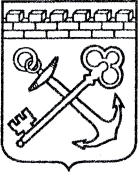 АДМИНИСТРАЦИЯ ЛЕНИНГРАДСКОЙ ОБЛАСТИКОМИТЕТ ПО КУЛЬТУРЕ ЛЕНИНГРАДСКОЙ ОБЛАСТИПРИКАЗ«___»____________2019 г.                                                         №___________________                                                                                                         г. Санкт-ПетербургОб установлении границ территории и предмета охраны объекта культурного наследия федерального значения «Нижне-Свирская ГЭС им. Г.О. Графтио, построенная по плану ГОЭЛРО. При ее закладке в 1927 г. присутствовали  С.М. Киров и М.И. Калинин», 1927-1936 гг. по адресу: Ленинградская область, Лодейнопольский район, Свирское городское поселение, г.п. Свирьстрой, шоссе Гидротехников, д. 1В соответствии со статьями 3.1, 9.1, 20, 33 Федерального закона                                        от 25 июня 2002 года № 73-ФЗ «Об объектах культурного наследия (памятниках истории и культуры) народов Российской Федерации», ст. 4 закона Ленинградской области от 25 декабря 2015 года № 140-оз «О государственной охране, сохранении, использовании и популяризации объектов культурного наследия (памятников истории и культуры) народов Российской Федерации, расположенных                               на территории Ленинградской области», п. 2.2.1. Положения о комитете по культуре Ленинградской области, утвержденного постановлением Правительства Ленинградской области от 24 октября 2017 года № 431, приказываю:Установить границы и режим использования территории объекта культурного наследия федерального значения «Нижне-Свирская ГЭС им. Г.О. Графтио, построенная по плану ГОЭЛРО. При ее закладке в 1927 г. присутствовали    С.М. Киров и М.И. Калинин», 1927-1936 гг. по адресу: Ленинградская область, Лодейнопольский район, Свирьстройское городское поселение, г.п. Свирьстрой, шоссе Гидротехников, д. 1, принятого под государственную охрану Постановлением Совета министров РСФСР от 30 августа 1960 года № 1327, согласно приложению 1 к настоящему приказу. Установить предмет охраны объекта культурного наследия федерального значения «Нижне-Свирская ГЭС им. Г.О. Графтио, построенная по плану ГОЭЛРО. При ее закладке в 1927 г. присутствовали    С.М. Киров и М.И. Калинин», 1927-1936 гг. по адресу: Ленинградская область, Лодейнопольский район, Свирьстройское городское поселение, г.п. Свирьстрой, шоссе Гидротехников, д. 1, согласно приложению 2 к настоящему приказу.Признать утратившим силу приказ комитета по культуре                Ленинградской области от 9 августа 2016 года № 01-03/16-72                                      «Об установлении предмета охраны объекта культурного наследия федерального значения «Нижне-Свирская ГЭС им. Г.О. Графтио, построенная по плану ГОЭЛРО. При ее закладке в 1927 г. присутствовали С.М. Киров и М.И. Калинин»Отделу по осуществлению полномочий Российской Федерации в сфере объектов культурного наследия департамента государственной охраны, сохранения и использования объектов культурного наследия комитета по культуре Ленинградской области обеспечить:- внесение соответствующих сведений в Единый государственный реестр объектов культурного наследия (памятников истории и культуры) народов Российской Федерации;- копию настоящего приказа направить в сроки, установленные действующим законодательством, в федеральный орган исполнительной власти, уполномоченный Правительством Российской Федерации на осуществление государственного кадастрового учета, государственной регистрации прав, ведение Единого государственного реестра недвижимости и предоставление сведений, содержащихся в Едином государственном реестре недвижимости, его территориальные органы. Отделу взаимодействия с муниципальными образованиями, информатизации и организационной работы комитета по культуре Ленинградской области обеспечить размещение настоящего приказа на сайте комитета по культуре Ленинградской области в информационно-телекоммуникационной сети «Интернет».Контроль за исполнением настоящего приказа возложить на заместителя начальника департамента государственной охраны, сохранения и использования объектов культурного наследия комитета по культуре Ленинградской области. Настоящий приказ вступает в силу со дня его официального опубликования.Председатель комитета							                     В.О. ЦойПриложение № 1к приказу комитета по культуреЛенинградской области от «___» _____________2019 г. № _________________________Границы территории объекта культурного наследия федерального значения «Нижне-Свирская ГЭС им. Г.О. Графтио, построенная по плану ГОЭЛРО. При ее закладке в 1927 г. присутствовали С.М. Киров и М.И. Калинин», 1927-1936 гг. по адресу: Ленинградская область, Лодейнопольский район, Свирьстройское городское поселение, г.п. Свирьстрой, шоссе Гидротехников, д. 11. Текстовое описание границ Текстовое описание границ территории объекта культурного наследия представлено в форме таблицы.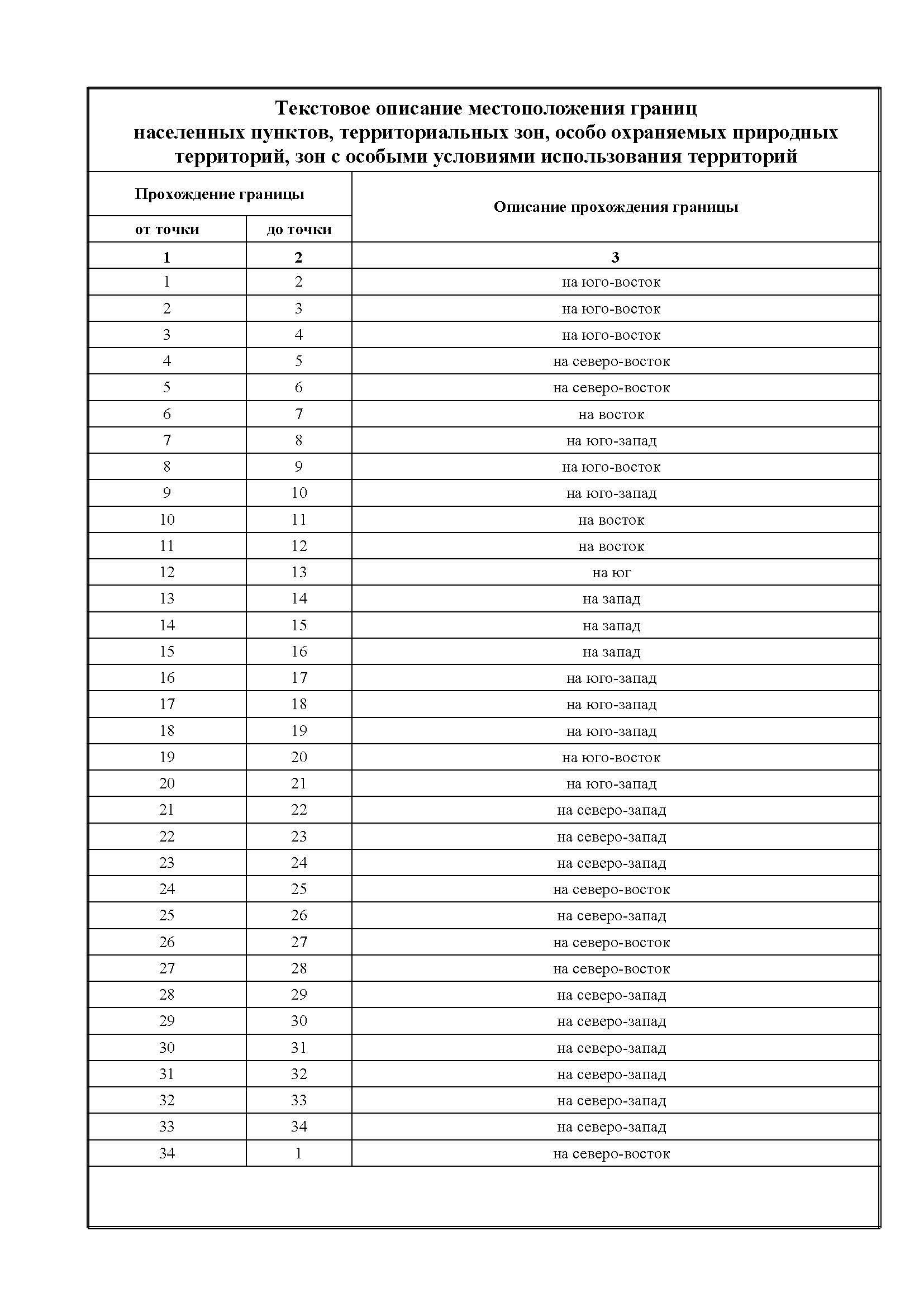 2. Карта (схема) границ территории объекта культурного наследия федерального значения «Нижне-Свирская ГЭС им. Г.О. Графтио, построенная по плану ГОЭЛРО. При ее закладке в 1927 г. присутствовали С.М. Киров            и М.И. Калинин», 1927-1936 гг. по адресу: Ленинградская область, Лодейнопольский район, Свирьстройское городское поселение,                                 г.п. Свирьстрой, шоссе Гидротехников, д. 1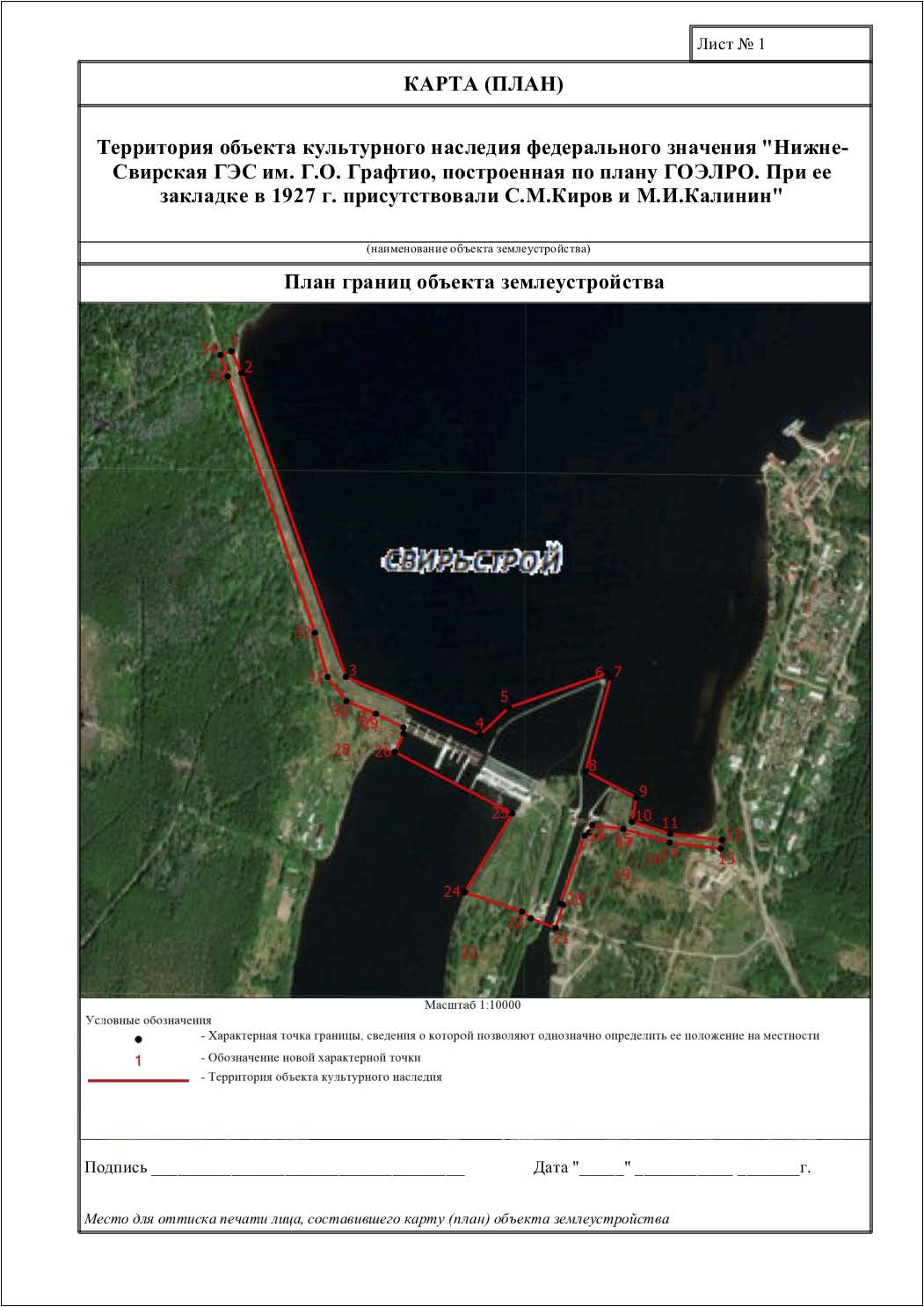 Условные обозначения:3. Перечень координат поворотных (характерных) точек границ территории объекта культурного наследия федерального значения «Нижне-Свирская ГЭС им. Г.О. Графтио, построенная по плану ГОЭЛРО. При ее закладке в 1927 г. присутствовали С.М. Киров и М.И. Калинин», 1927-1936 гг. по адресу: Ленинградская область, Лодейнопольский район, Свирьстройское городское поселение, г.п. Свирьстрой, шоссе Гидротехников, д. 1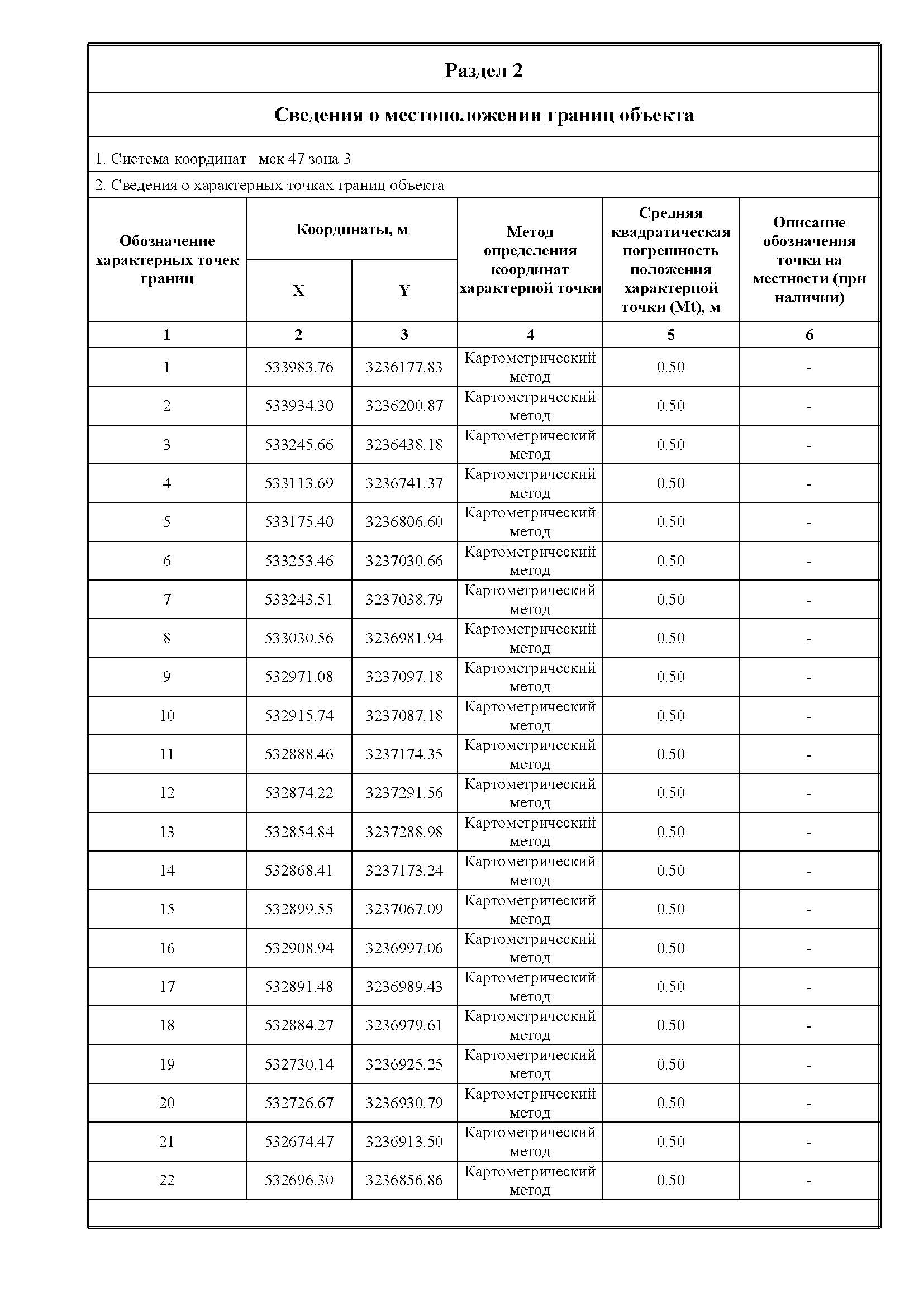 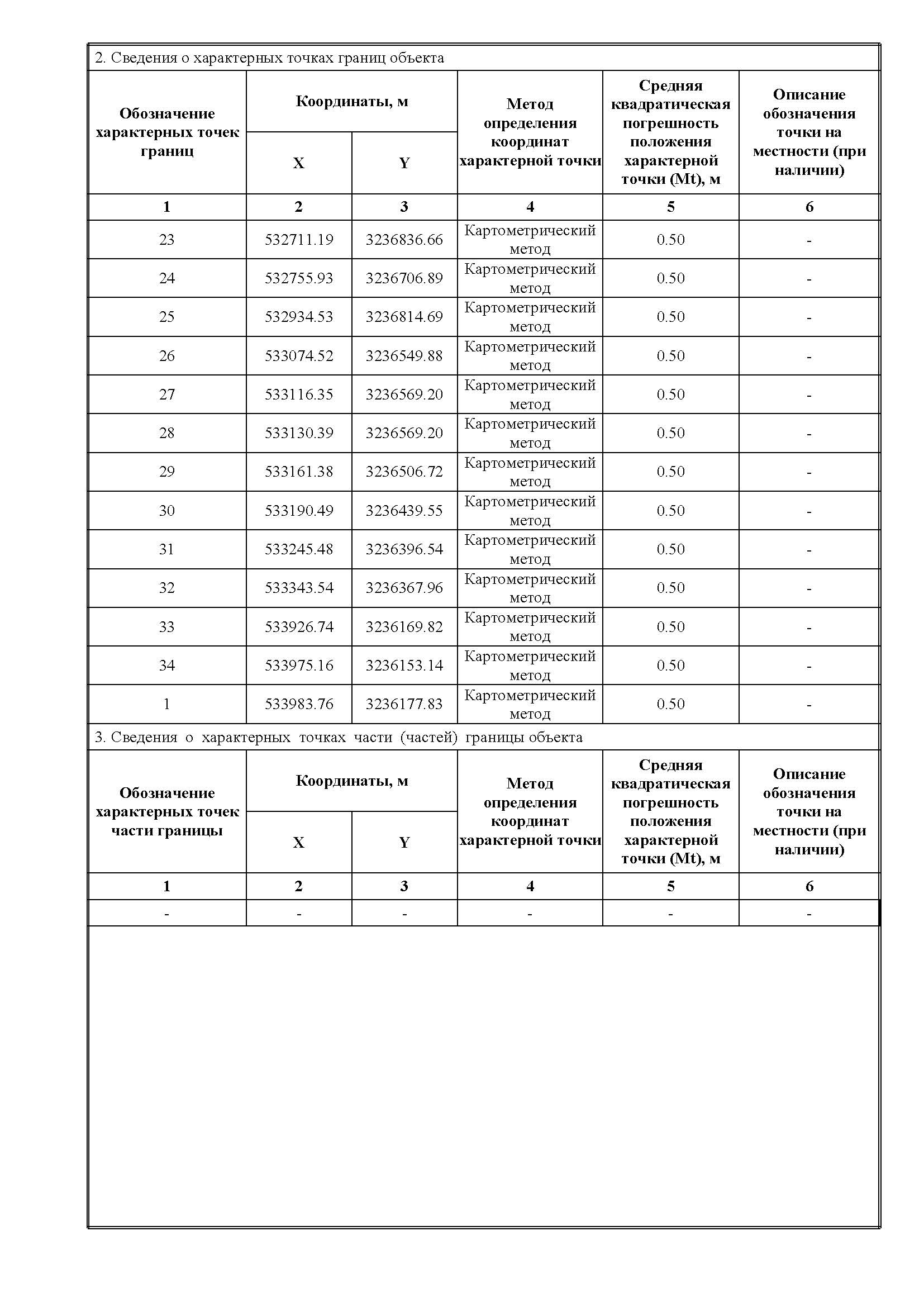 Режим использования территории объекта культурного наследия федерального значения «Нижне-Свирская ГЭС им. Г.О. Графтио, построенная по плану ГОЭЛРО. При ее закладке в 1927 г. присутствовали С.М. Киров и М.И. Калинин», 1927-936 гг. по адресу: Ленинградская область, Лодейнопольский район, Свирьстройское городское поселение, г.п. Свирьстрой, шоссе Гидротехников, д. 1На территории Ансамбля разрешается:- проведение работ по сохранению объекта культурного наследия                      (меры, направленные на обеспечение физической сохранности и сохранение историко-культурной ценности объекта культурного наследия, предусматривающие консервацию, ремонт, реставрацию, включающие в себя научно-исследовательские, изыскательские, проектные и производственные работы, научное руководство                  за проведением работ по сохранению объекта культурного наследия, технический             и авторский надзор за проведение этих работ);- разрешается ведение хозяйственной деятельности, не противоречащей требованиям обеспечения сохранности объекта культурного наследия;- реконструкция, ремонт существующих дорог, инженерных коммуникаций, благоустройство, озеленение, установка малых архитектурных форм, иная хозяйственная деятельность (по согласованию с региональным органом охраны объектов культурного наследия), не противоречащая требованиям обеспечения сохранности объекта культурного наследия и позволяющая обеспечить функционирование объекта культурного наследия в современных условиях, обеспечивающая недопущение ухудшения состояния территории объекта культурного наследия.На территории Ансамбля запрещается:- строительство объектов капитального строительства и увеличение                   объемно-пространственных характеристик существующих на территории памятника объектов капитального строительства; проведение земляных, строительных, мелиоративных и иных работ, за исключением работ по сохранению объекта культурного наследия или его отдельных элементов, сохранению                          историко-градостроительной или природной среды объекта культурного наследия;- установка рекламных конструкций, распространение наружной рекламы;- осуществление любых видов деятельности, ухудшающих экологические условия и гидрологический режим на территории объекта культурного наследия, создающих вибрационные нагрузки динамическим воздействием на грунты в зоне их взаимодействия с объектами культурного наследияПриложение № 2к приказу комитета по культуреЛенинградской области от «___» _____________ 2019 г. № _________________________Предмет охраныобъекта культурного наследия федерального значения                                      «Нижне-Свирская ГЭС им. Г.О. Графтио, построенная по плану ГОЭЛРО. При ее закладке в 1927 г. присутствовали С.М. Киров и М.И. Калинин», 1927-1936 гг.  по адресу: Ленинградская область, Лодейнопольский район, Свирьстройское городское поселение, г.п. Свирьстрой, шоссе Гидротехников, д. 1Предмет охраны может быть уточнен при проведении дополнительных научных исследований.- территория объекта культурного наследия;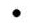 - характерная точка границы, сведения о которой позволяют однозначно определить ее положение на местности;1- обозначение новой характерной точки;№п/пВиды предмета охраны Предмет охраныФотофиксация12341Объемно-пространственное решение территории:местоположение ансамбля в границах территории по адресу: Ленинградская область, Лодейнопольский район, п.Свирьстройпланировочная структура ансамбля, включающая следующие объекты:«Здание гидроэлектростанции»;«Бетонная водосбросная плотина»;«Однониточный однокамерный судоходный шлюз»;«Ледозащитная стенка».местоположение входящих в ансамбль зданий;визуальные связи;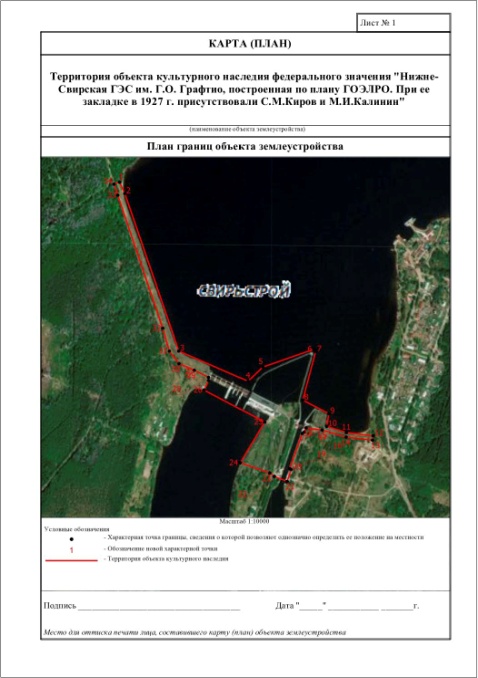 2Объемно-пространственное решение:1.«Здание гидроэлектростанции»:исторические габариты и конфигурация прямоугольного в плане здания;исторические габариты и конфигурация крыши;историческое местоположение входов на юго-западном фасаде: прямоугольные разномасштабные проемы.2. «Бетонная водосборная плотина»:историческое местоположение;3. «Однониточный однокамерный судоходный шлюз»:историческое местоположение;4. «Ледозащитная стенка»:исторические габариты и конфигурация стенки, историческое местоположение ;пешеходная зона в верхней части стенки:исторические габариты, историческое местоположение;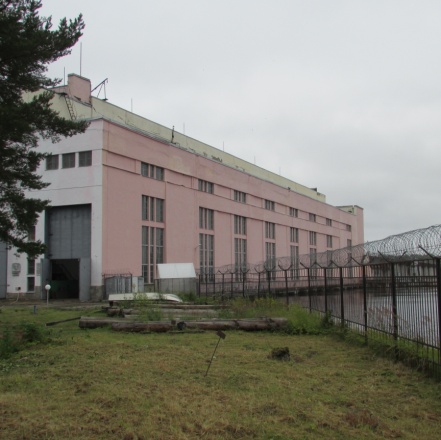 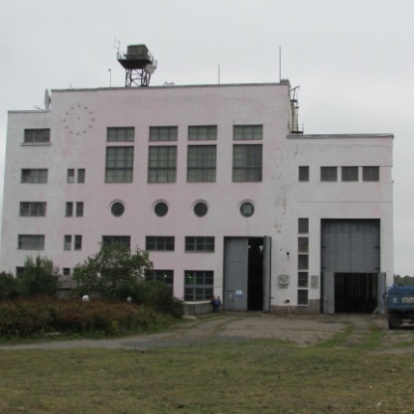 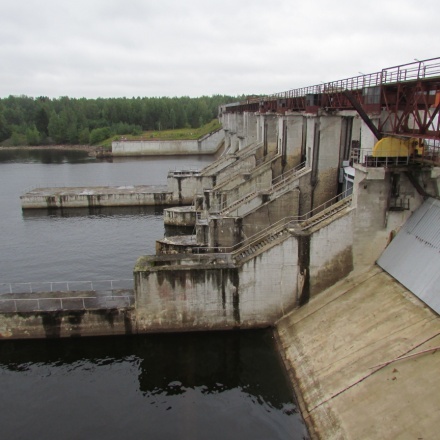 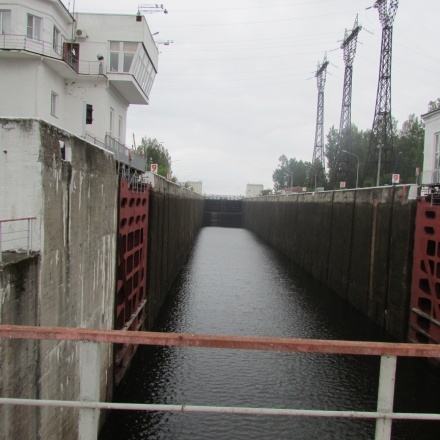 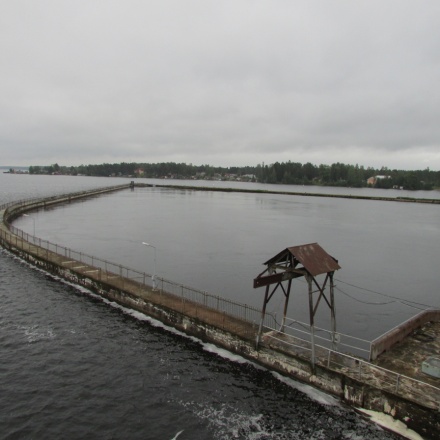 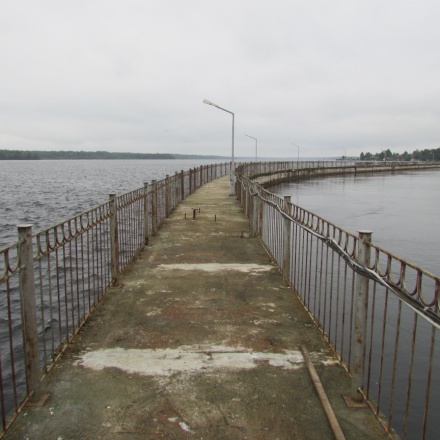 2Конструктивная система: 1.«Здание гидроэлектростанции»:наружные и внутренние исторические капитальные стены, материал (бетон, шлакоблок);наружная лестница – месторасположение в плане (северный угол здания), конфигурация;ограждение лестницы – высотные отметки, конфигурация, цветовое решение (уточнить по материалам исследований), материал (бетон)внутренняя лестница – месторасположение в плане (юго-западная часть здания), конфигурация;Арочный (коробовый) свод машинного зала с кессонами;ригеля в машинном зале, материал (бетон);2. «Бетонная водосборная плотина»:конфигурация, местоположение, материал (бетон);лестницы - конфигурация, местоположение, материал (бетон);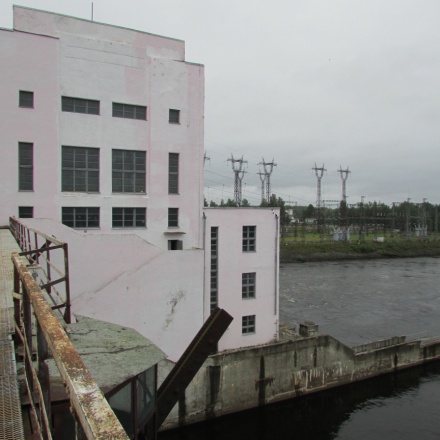 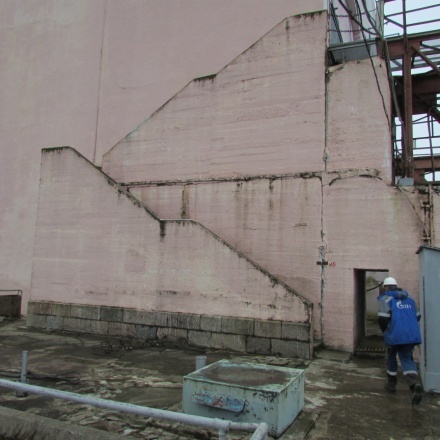 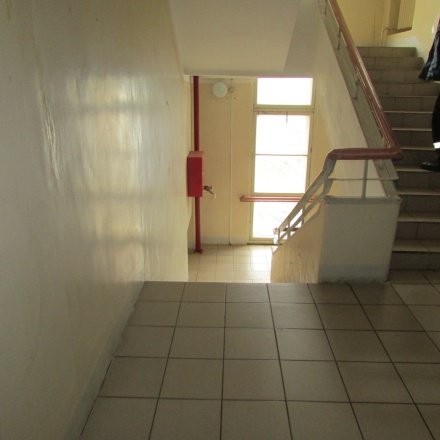 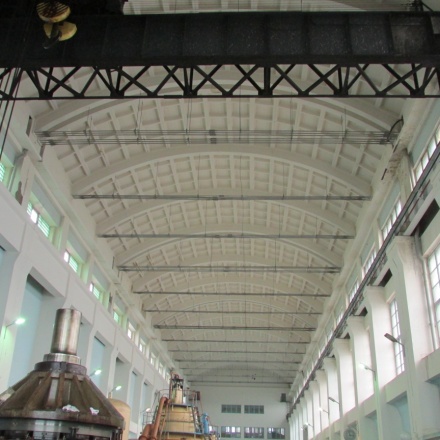 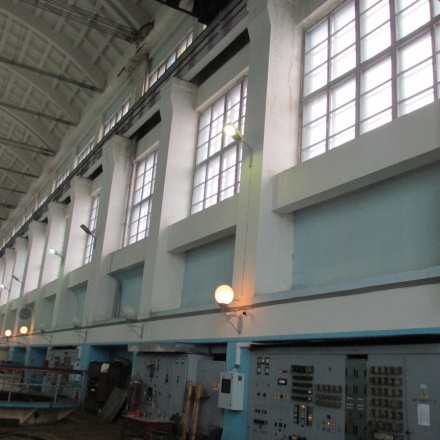 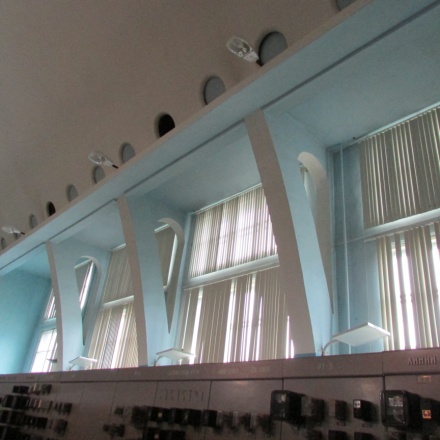 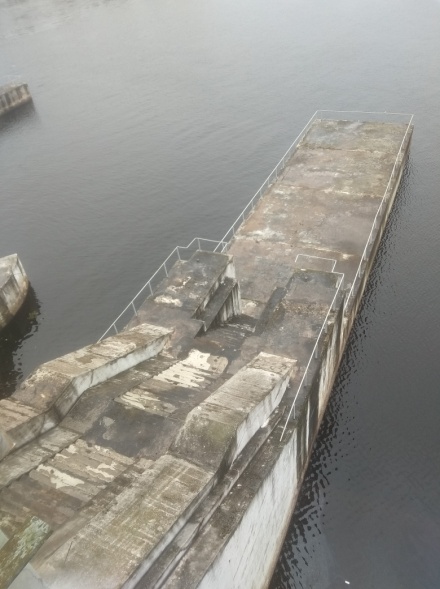 4Архитектурно-художественное решение: 1.«Здание гидроэлектростанции»:материал и тип наружной облицовки – гладкая окрашенная штукатурка;оконные и дверные проемы –историческое местоположение на фасадах, габариты и конфигурация;заполнение оконных проемов (наружных и внутренних) - материал переплетов (бетон, дерево);характер расстекловки: на юго-западном фасаде -  квадратные прямоугольные оконные проемы с четырехстекольным заполнением, - прямоугольные оконные проемы с двустекольным заполнением, - прямоугольные оконные проемы с шестистекольным заполнением, - прямоугольные оконные проемы с двеннадцатистекольным заполнением, - прямоугольные оконные проемы с пятнадцатистекольным заполнением, - круглые оконные проемы с одностекольным заполнением; на северо-западном фасаде - прямоугольные оконные проемы по высоте всего фасада, имеют тречастное деление по горизонтали и трехчастное по вертикали сразличным остеклением (квадратный модуль): десятичастное, шестичастное, пятичастное, четырехчастное, трехчастное и двухчастное; на северо-восточном фасаде - прямоугольные оконные проемы с различным остеклением: восемнадцатичастным, девятичастным, шестичастным, трехчастным, двухчастным остеклением; на юго-восточном фасаде - нижний ряд – прямоугольные оконные проемы с восьмистекольным заполнением, - второй ряд круглые оконные проемы с шестистекольным заполнением, - третий ряд с тридцатистекольным заполнением; - четвертый ряд с десятистекольным заполнением;заполнение наружных воротных проемов (двустворчатое заполнение) - материал (металл, дерево);мемориальная табличка на юго-западном фасаде – местоположение, габариты, материал (мрамор), текст: «19 октбря 1927 г. на торжественной закладке Нижне-Свирской ГЭС присутствовали М.И. Калинин и С.М. Киров», цветовое решение текста (золоченая краска) и характер нанесения (гравировка)мемориальная табличка на юго-западном фасаде с барельефом В.И. Ленина– местоположение, габариты, материал (мрамор), текст: «Вижу Россию электрической. 1920-1970 в ознаменование 50-летия плана ГОЭРЛО. Электростанция сооружена по Ленинскому плану электрификации Страны Советов», цветовое решение текста (золоченая краска) и характер нанесения (гравировка, отдельно отлитые буквы)мемориальная табличка на юго-западном фасаде – местоположение, габариты, материал (мрамор), текст: «За высокие производственные показатели и большие успехи в деле коммунистического воспитания трудящихся присвоить коллективу каскада Свирских ГЭС звание Коллектив Коммунистического труда из постановления коллегии Министерства энергетики и электрификации СССР и Президиума ЦК Профсоюза рабочих электростанции и электротехнической промышленности от 17 августа 1970-го г.», цветовое решение текста (золоченая краска) и характер нанесения (гравировка)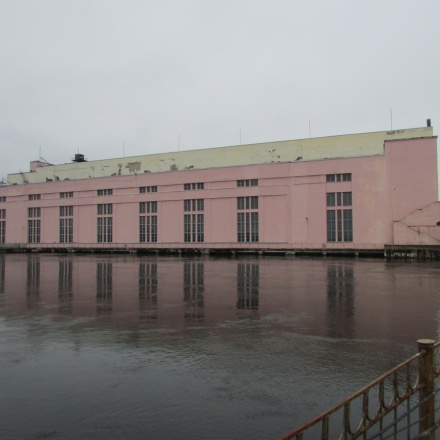 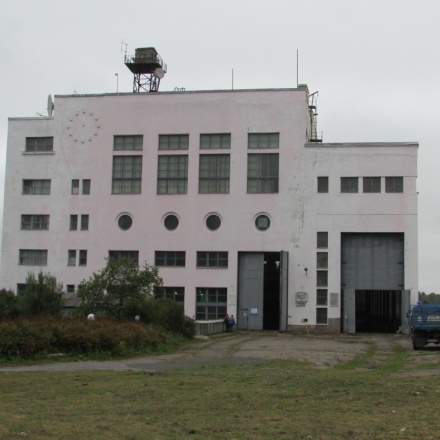 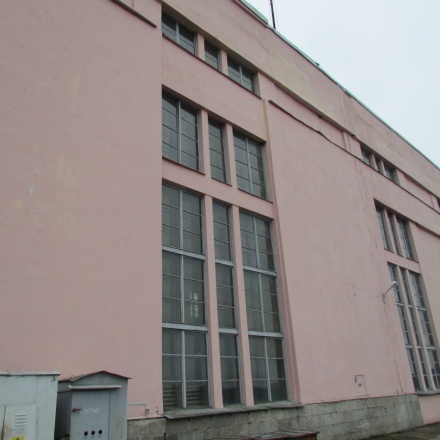 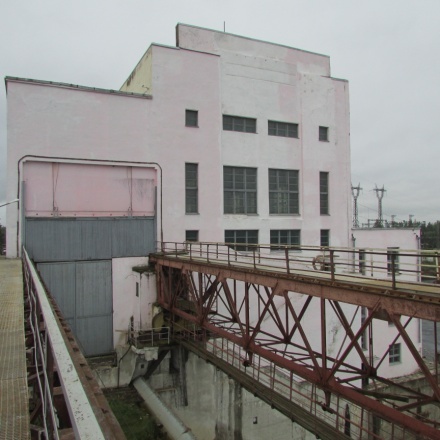 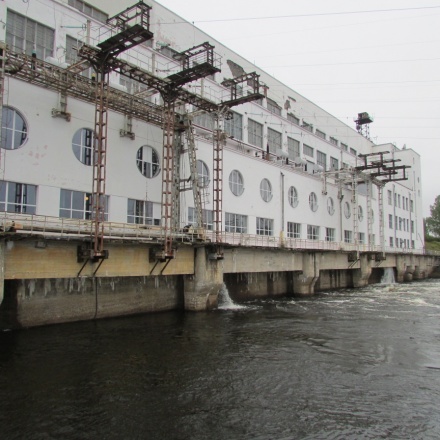 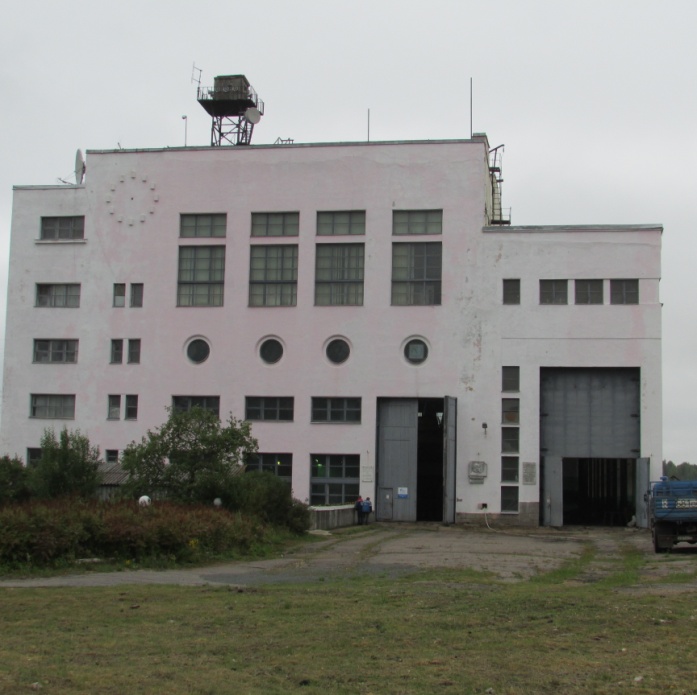 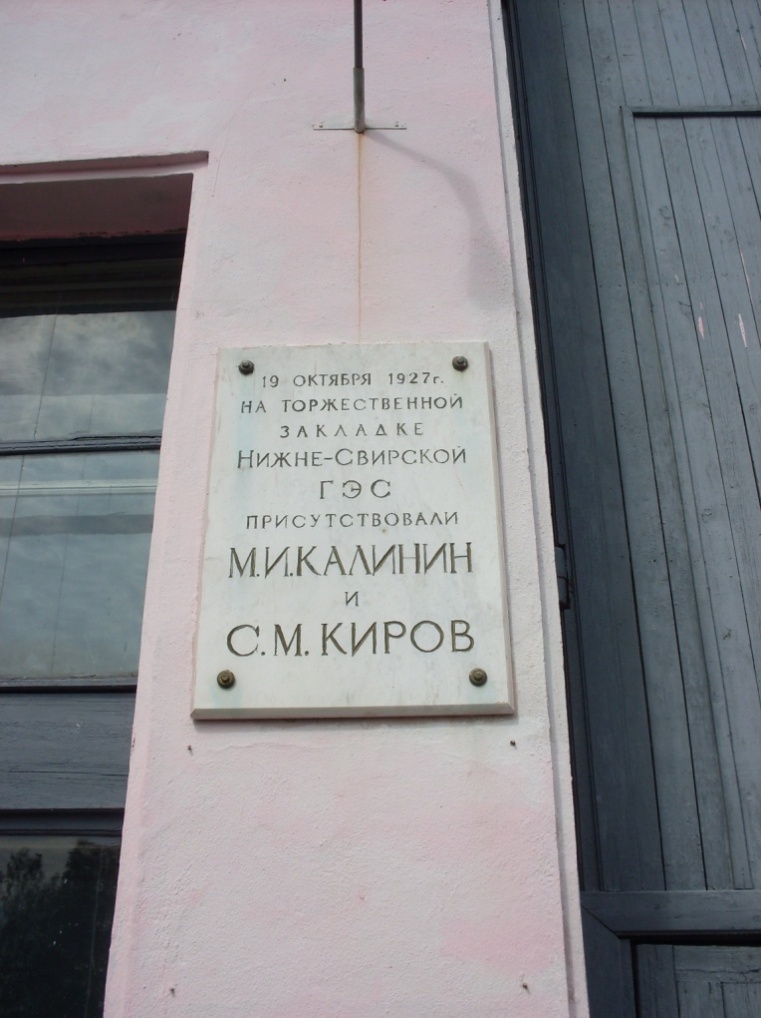 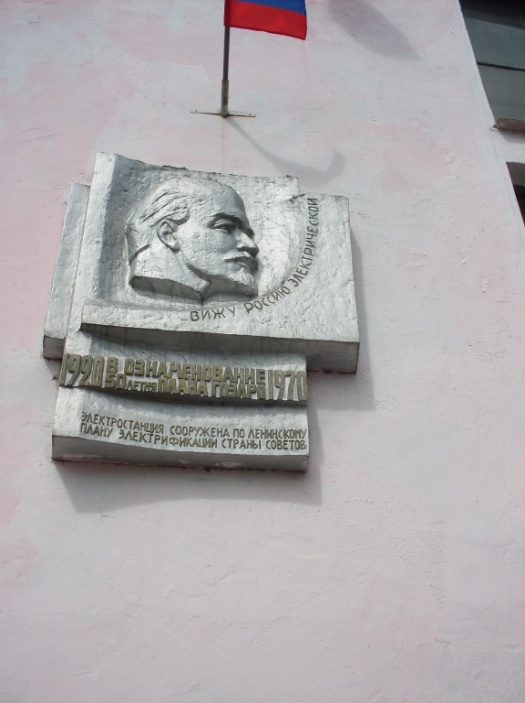 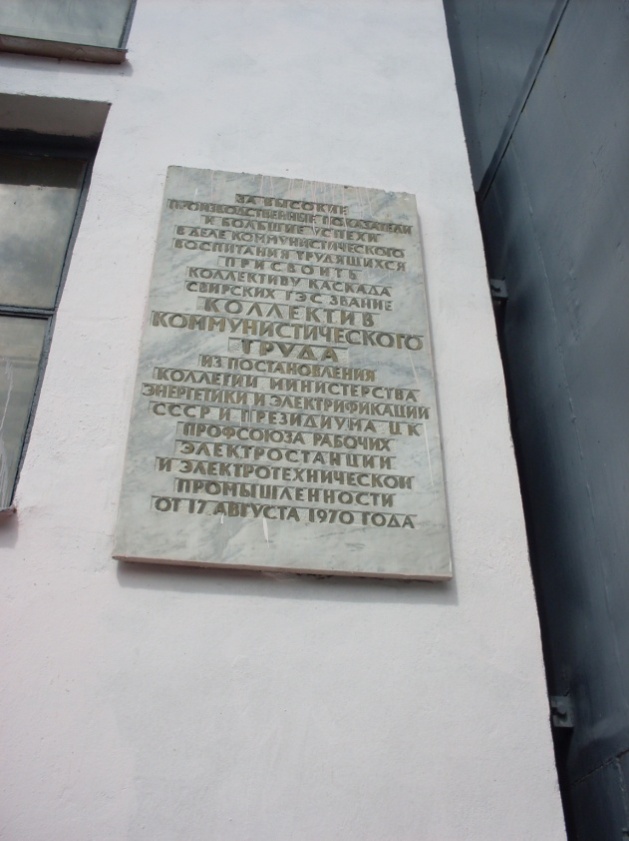 5Декоративно-художественная отделка интерьеровматериал и тип внутренней отделки стен и бетонных конструкций:гладкая окрашенная штукатурка, цветовое решение (уточнить по материалам исследований)напольные покрытия: плитка в машинном зале– цвет (охристые и терракотовые оттенки), раскладка (геометрические узоры, бордюр)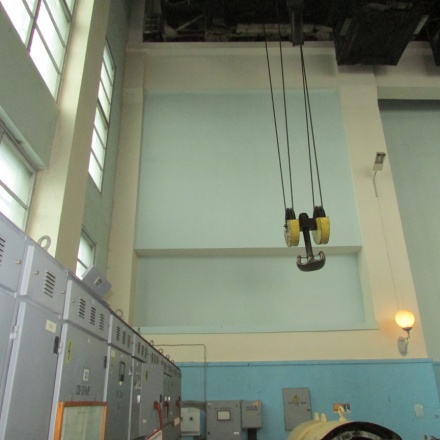 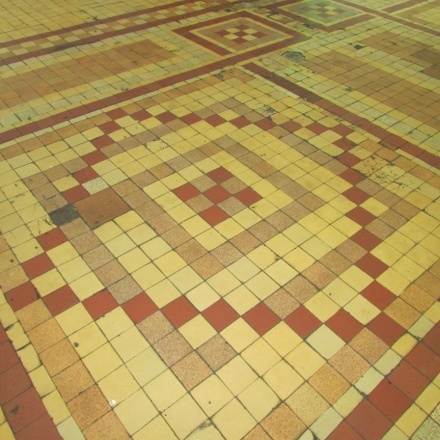 